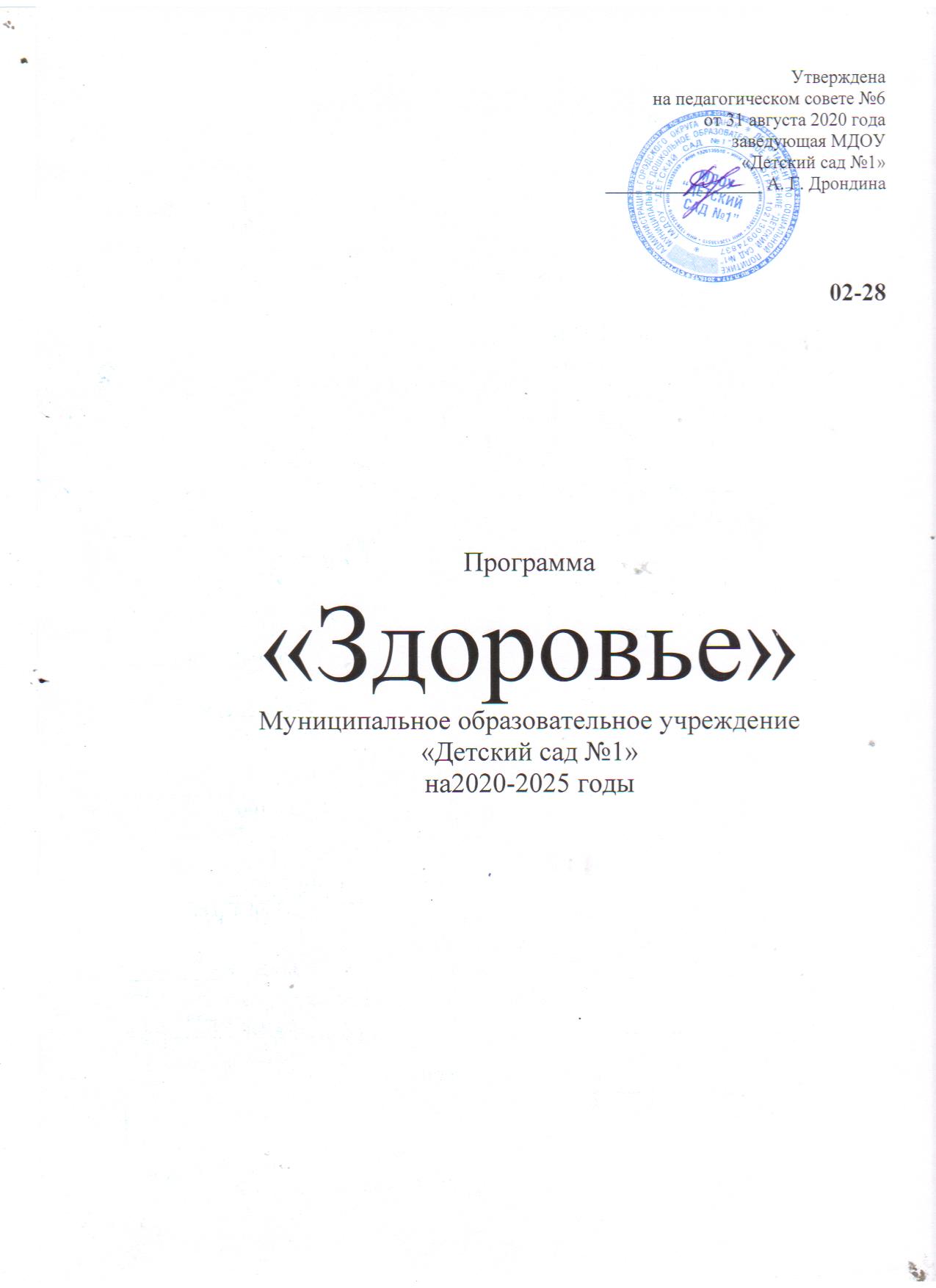 Основныезаконодательные и нормативные документыпо физической культуре детей дошкольного возрастаКонвенция о правах ребенка Федеральный закон РФ «Об образовании в Российской Федерации» №273 – ФЗ от 29.12.2012 г.Приказ Министерства образования и науки Российской Федерации от 17.10.2013 г. №1155 «Об утверждении федерального государственного образовательного стандарта дошкольного образования» Приказ Министерства образования и науки Российской Федерации от 30.08.2013 г. №1014 «Об утверждении порядка организации и осуществления образовательной деятельности по основным общеобразовательным программам – образовательным программам дошкольного образования»Федеральный закон  «О физической культуре и спорте в Российской Федерации»  №80 –ФЗ от 29.04.1999 г.Закон РФ «Об основных гарантиях прав ребенка в Российской Федерации»       №124 - ФЗ  от 24.07.1998 г.Постановление Главного государственного санитарного врача РФ от 15.05.2013 г. №26 «Об утверждении Сан ПиН 2.4.1.3049-13 «Санитарно – эпидемиологические требования к устройству, содержанию и организации режима работы дошкольных образовательных организаций»Детство: Примерная образовательная программа дошкольного образования /Т.И. Бабаева, А.Г. Гогоберидзе, З.А. Михайлова, и др.. – СПб.: ООО «ИЗДАТЕЛЬСТВО «Детство-пресс», 2014Рассмотрено и одобрено  на заседании                                                     Утверждено:педагогического совета №6                                        заведующая МДОУ« 28»  августа    2020г.                            «Детский сад №1»Председатель педагогического совета                      _________/А. Г. ДрондинаК. А. Нагорнова«31»  августа    2020г.Положениеоб оздоровительной группе для часто и длительно болеющих детейОбщие положенияНастоящее положение направлено на реализацию Конвенции о правах ребенка и Закона РФ «Об образовании в Российской Федерации»№273 – ФЗ от 29.12.2012 г.Положение призвано регулировать деятельность оздоровительной группы для часто и длительно болеющих детей (далее – группа ЧБД)Группа создается с целью организации наиболее эффективного оздоровления, лечения и оказания помощи родителям в воспитании ослабленных и часто болеющих детей. Группа комплектуется из числа ЧБД, посещающих все ДОУ города со сниженной резистенстностью. Порядок работы группыПредварительный отбор детей в группу осуществляется в течение года педиатрами ДОУ. На основе поданных списков и заключений о состоянии здоровья детей городская медицинская комиссия в составе заведующей школьно – дошкольным отделом детской поликлиники и педиатров других ДОУ составляет итоговый протокол с указанием фамилии и имени, даты рождения и количества детей для зачисления в группу ЧБД.  На основе данного протокола и согласия родителей специалистами Управления образования выписывают путевки для зачисления в оздоровительную группу ЧБД. Наполняемость группы не более 15 человек. Длительность пребывания детей в группе ЧБД – 1 год, По истечении данного срока дети по желанию родителей могут возвратиться в ДОУ, направившее их. Группа ЧБД открывается по приказу руководителя ДОУ с указанием режима работы, количества детей в соответствии с родительским договором. Контроль и руководство организацией оздоровительных процедур в группе осуществляет врач – педиатр ДОУ. Для детей группы устанавливается гибкий щадящий режим дня, что определяется договором с родителями индивидуально. По окончании срока оздоровления, в мае, проводится заседание медицинской комиссии в прежнем составе, где анализируются итоги лечебно – профилактической работы с детьми и состояние их здоровья. Детям, нуждающимся в дальнейшем оздоровлении, предлагаются профилактические  мероприятия в индивидуальном порядке.Группа ЧБД оснащается необходимым мягким и жёстким инвентарем, наглядными пособиями, игрушками, спортивным и другим оборудованием.Питание детей в оздоровительной группе ЧБД осуществляется по нормам с учетом индивидуальных особенностей.Основные задачи: Лечение и профилактика основного заболевания.Повышение иммунитета специфическими и неспецифическими методами. Коррекция питания (индивидуальный подбор (соотношение белков, жиров и углеводов в суточном рационе). Коррекция двигательной активности. Оказание психотерапевтической помощи родителям, обучение их приемам и методам коррекции физического здоровья с целью повышения их роли в профилактической работе по оздоровлению своих детей. Интеллектуальное и личностное развитие детей с учетом индивидуальных способностей.Штаты и руководство.Общее руководство группой осуществляется заведующей ДОУ.Для работы в группе ЧБД рекомендуется: воспитатель – 2 ставки, помощник воспитателя – 1 ставка.Организация образовательного процесса Основная организационная форма обучения – индивидуальные, подгрупповые занятия. Образовательный процесс в группе ЧБД включает гибкое содержание и педагогические технологии, обеспечивающие индивидуальное, личностно – ориентированное развитие ребенка и выполнение федерального государственного образовательного стандарта.Организация воспитательной работы предусматривает создание условий для развития различных видов деятельности с учетом потребности детей и возможностей ДОУ.Документация.Журнал учета посещаемости детей в группе ЧБД.Перспективный план оздоровления (групповой и индивидуальный).Перспективный и ежедневный план учебно – воспитательной работы.Финансирование. Родительская плата за содержание детей в данной группе взимается в установленном порядке.Информационная справкаМДОУ «Детский сад №1» функционирует с 25.12.1983. Рассчитан на 240 мест. Место нахождения: Республики Мордовия, г.Саранск, ул. Рабоая, д.7Почтовый Индекс: 430009, тел. 39-39-65Адрес электронной почты:detsk.1@yandex.ruУчредитель: Администрация г.Саранска в лице УО.Адрес учредителя: г.Саранск, Советская, д.33.Адрес лица учредителя: г.Саранск, ул. Б.Хмельницкого, д.57.Лицензия: №3793 от 3 июня 2016Условия вида деятельности соответствуют государственным требованиям РФ в области образования.В МДОУ функционирует 6 групп:I младшая - 2II младшая – 1Средняя – 1Старшая – 1Подготовительная к школе группа – 1МДОУ имеет кабинеты: заведующей, медицинский, методический. Кабинеты оснащены всем необходимым.В МДОУ функционирует один зал – музыкальный.Наполняемость на начало учебного года составляет 145 детей.Кадры укомплектованы полностью.Программа «Здоровье»Здоровье – одно из основных условий, определяющих возможность полноценного физического и психического развития ребенка. Оно зависит от  таких факторов, как здоровье родителей – наследственность, от экологии, условий жизни, воспитание ребенка в семье.    Значимыми факторами являются: система воспитания и обучения, включая физическое воспитание. Охрану психического здоровья, а также организацию медицинского помощи.    Задачи укрепления здоровья и формирования предпосылок здорового образа жизни включают:- организацию рационального режима дня, обеспечение суточной продолжительности сна в соответствии с возрастными потребностями;- создание условий для оптимального двигательного режима;- осуществление оздоровительных и закаливающих мероприятий;- полноценное питание;- обеспечение благоприятной гигиенической обстановки;- создание атмосферы психологического комфорта;- обеспечение безопасности детей.   Успешная работа по физическому воспитанию в МДОУ  строится в тесном сотрудничестве с ГБУЗ «Детской  поликлиникой №1» ( наблюдение за состоянием здоровья и консультации осуществляет врач – педиатр, врачи – специалисты ежегодно проводят диспансеризацию).  Продиагностировав здоровье детей, проанализировав заболеваемость, МДОУ «Детский сад №1» определил в своей работе следующие направления:Создание комплексной системы физкультурно – оздоровительной работы с детьми;Профилактика и коррекция нарушения осанки и плоскостопия у детей;Оптимизация двигательного режима;Оздоровление детей, часто болеющих респираторными заболеваниями.ЦЕЛЬСохранение и укрепление здоровья детей, формирование у родителей, педагогов, воспитанников ответственности в деле сохранения собственного здоровья.ОЖИДАЕМЫЕ РЕЗУЛЬТАТЫОсознание взрослыми и детьми понятия «здоровье» и влияние образа жизни на состояние здоровья.Овладение навыками самооздоровления.Снижение уровня заболеваемости.ОСНОВНЫЕ ПРИНЦИПЫ ПРОГРАММЫПринцип научности – подкрепление всех проводимых мероприятий, направленных на укрепление здоровья, научно обоснованными и практически апробированными методиками.Принцип активности и сознательности – участие всего коллектива педагогов и родителей в поиске новых, эффективных методов и целенаправленной деятельности по оздоровлению себя и детей.Принцип комплексности и интегративности – решение оздоровительных задач в системе учебно – воспитательного процесса и всех видов деятельности. Принцип адресованности и преемственности – поддержание связей между возрастными категориями, учет разноуровневого развития и состояния здоровья.Принцип результативности и гарантированности – реализация прав детей на получение необходимой помощи и поддержки, гарантия положительного результата независимо от возраста и уровня физического развития детей.ОСНОВНЫЕ НАПРАВЛЕНИЯ ПРОГРАММЫ.Профилактическое:Обеспечение благоприятного течения адаптации.Выполнение санитарно – гигиенического режима.Проведение обследований и выявление патологий.Решение оздоровительных задач всеми средствами физической культуры.Предупреждение острых заболеваний и невротических состояний методами неспецифической профилактики.Проведение социальных, санитарных и специальных мер по профилактике и распространению инфекционных заболеваний.Организационное:Организация здоровьесберегающей среды в ДОУ .Определение показателей физического развития, двигательной подготовленности, объективных, субъективных критериев здоровья методами диагностики.Изучение передового педагогического и медицинского опыта по оздоровлению детей, отбор и внедрение эффективных технологий и методик.Систематическое повышение квалификации педагогических и медицинских кадров.Пропаганда ЗОЖ и методов оздоровления в коллективе детей, сотрудников.Лечебное:Коррекция отдельных отклонений в физическом развитии.Оказание скорой помощи при неотложных состояниях.ТЕХНИЧЕСКОЕ И КАДРОВОЕ ОБЕСПЕЧЕНИЕПриобретение необходимого оборудования.- спортивного (обручи, малые тренажеры)                                                                                                               заведующая                                                                                                            завхозОсуществление ремонта- медицинского кабинета- прачечного комплекса- коридора- группзаведующая                                                                                                            завхозОбеспечение условий для предупреждения травматизма в ДОУ (соблюдение ТБ при организации учебного процесса и свободного времени, своевременный ремонт мебели и оборудования)ОРГАНИЗАЦИОННО – МЕТОДИЧЕСКОЕ И ПСИХОЛОГО-ПЕДАГОГИЧЕСКОЕ ОБЕСПЕЧЕНИЕ.Разработка программы оздоровления и осуществление контроля за выполнением оздоровительных мероприятий, физическим и нервно – психическим развитием детей.АдминистрацияРазработка модели внедрения здоровьесберегающих методикСтарший воспитательПоиск, изучение и внедрение эффективных технологий и методик оздоровления:- лечебные игры Галанова- театр физического развития и оздоровления Н. Ефименко- спецзакливание А. УманскойЗаведующаяСтарший воспитательОпределение структуры, выработка критериев, уровней и методик диагностики валеологической культуры детей по возрастным группам.Старший воспитательПроведение упорядочения  нагрузки и активного отдыха детей (сокращение количества коллективных занятий, введение каникул, гибкий график занятий)Старший воспитательСоздание здорового микроклимата в коллективе взрослых и детей.Воспитатели Продолжение работы по совершенствованию предметно – развивающей среды в ДОУ, внедрение новых эффективных моделей.ВоспитателиОрганизация работы с родителями по проблеме сохранения и укрепления здоровья (проведение лектория врачом – педиатром ГБУЗ «Детская поликлиника №4», оказание консультативной помощи)ВоспитателиНалаживание тесного контакта с медико – психологическими и социальными службами города.Старший воспитательУчастие в научно – практических конференциях, семинарах, совещаниях различного уровня по вопросам оздоровления детей.Старший воспитатель                                                                                                             Утверждаю                    Заведующая МДОУ «Детский сад №1»____________ А. Г. ДрондинаРежим организации  жизни детей в муниципальном дошкольномобразовательном учреждении «Детский сад №1» на холодный период годаВ соответствии с требованиями СанПин от 15.05.2013 №26 «Об утверждении СанПин 2.4.1.3049-13 «Санитарно – эпидемиологические требования к устройству, содержанию и организации режима работы дошкольных образовательных организаций»ПЛАН РАБОТЫ ПО ИСПОЛНЕНИЮСАНИТАРНОГО ЗАКОНОДАТЕЛЬСТВАПЛАН РАБОТЫ ПО УЛУЧШЕНИЮ ЗДОРОВЬЯ ДЕТЕЙОрганизация двигательного режимаСистема профилактической и коррекционной работы по оздоровлению дошкольниковПрофилактикаКомплексы упражнений по профилактике нарушений зрения во время занятийКомплексы по профилактике плоскостопияКомплексы по профилактике нарушений осанки + сон без маек и подушекДыхательная гимнастикаСнятие умственной усталости во время занятий (релаксационные паузы, физкультминутки, массаж ушных раковин)Прогулки + динамический часЗакаливание:Сон без маекХодьба босикомОбширное умываниеРижский метод закаливания (топтание по коврику с шипами, по влажной салфетке, смоченной в солевом растворе + полоскание полости рта йодно-солевым раствором или травяными настоями)8. Оптимальный двигательный режимКоррекцияУпражнения на коррекцию плоскостопияУпражнения на коррекцию сколиозаМероприятия на период повышенной заболеваемости гриппа и ОРЗОксолиновая мазьЛук, чеснокОсобое внимание в режиме дня мы уделяем проведению закаливающих процедур, способствующих укреплению здоровья и снижению заболеваемости.Закаливание будет эффективным только тогда, когда оно обеспечивается в течении всего времени пребывания ребёнка в детском саду. Поэтому мы соблюдаем:Чёткую организацию теплового и воздушного режима помещенияРациональную неперегревающую одежду детейСоблюдение режима прогулок  во все времена годаЗанятия   утренней гимнастикой и физкультуройЗакаливание носоглотки чесночным растворомЦель: профилактика и санация полости рта при ангинах, воспалительных процессах полости ртаПриготовление:1 зубчик чеснока на 1 стакан воды.Чеснок размять, залить охлаждённой кипячёной водой и настоять 1 час. Раствор использовать в течении 2-х часов после приготовленияМетодические рекомендации:Применять как лекарственное средство (известно со времён Гиппократа), которое очищает кровь, убивает болезнетворные микробы, как средство против ОРЗ, ОРВИ.Полоскать горло, кому необходимо можно капать в нос.Применять с 1 октября по 30 апреля ежедневно после занятий, перед выходом на прогулку.Комплекс оздоровительных мероприятийпо возрастным группам1 младшая группаПриём детей в группе с обязательным осмотром, термометрией и выявлений жалоб родителей.Утренняя гимнастика – 8.10Прогулка: дневная 10.00 – 11.10; вечерняя 17.30 – 18.00Оптимальный двигательный режим«Чесночные» киндеры (с октября по апрель)Фитонциды (лук, чеснок)Сон без маек и подушекГимнастика в кровати с дыхательными упражнениями после снаЗакаливание: хождение по коврику с шипами, по ребристой доске, пуговичному коврику, по полу босиком с элементами профилактики плоскостопия2  младшая группаПриём детей на улице (при температуре выше -15°)Утренняя гимнастика в группе 8.15Физкультминутки во время занятий, профилактика нарушения зренияФизкультурные занятия (в носках) + динамический час на прогулке 1 раз в неделю«Чесночные» киндерыФитонциды (лук, чеснок)Прогулки: дневная 10.30-11.40; вечерняя 17.45-18.00Оптимальный двигательный режимСон без маек и подушекДыхательная гимнастика в кроватиУпражнения на профилактику плоскостопия + индивидуальная работа по коррекции плоскостопия и уплощения стопы (с 3 квартала)Закаливание: рижский метод закаливанияЭлементы обширного умыванияСредняя группаПриём детей на улице (при температуре до -15°)Утренняя гимнастика (с мая по октябрь – на улице, с октября по апрель – в зале по графику)Физкультурные занятия в зале (в носках) + динамический час на прогулке 1 раз в неделюФизкультминутки во время занятий, профилактика нарушения зренияЧесночные «киндеры»Фитонциды (лук, чеснок)Прогулки: дневная 10.15 – 11.50; вечерняя 17.30 – 18.00Оптимальный двигательный режимСон без маек и подушекДыхательная гимнастика в кроватяхЗакаливание: рижский методОбширное умывание, ходьба босикомУпражнения на профилактику плоскостопия + индивидуальная работа по коррекции плоскостопия и уплощения стопыСтарший дошкольный возрастПриём детей на улице (при температуре до -15°-18°)Утренняя гимнастика (с мая по октябрь – на улице, с октября по апрель – в зале по графику)Физкультурные занятия в зале (в носках) + динамический час на прогулке 1 раз в неделюФизкультминутки во время занятий, профилактика нарушения зрения, массаж ушных раковинЧесночные «киндеры»Фитонциды (лук, чеснок)Прогулки: утренняя 7.00 – 8.00; дневная 10.45 – 12.10; вечерняя 17.45 – 18.30Оптимальный двигательный режимСон без маек и подушекДыхательная гимнастика в кроватяхЗакаливание: рижский методОбширное умывание, ходьба босикомУпражнения на профилактику плоскостопия + индивидуальная работа по коррекции плоскостопия и уплощения стопыМодель стратегии и тактики работы воспитателя с родителями1 этап – ознакомительныйСбор информации (собеседование, анкетирование, наблюдение)Выделения групп риска (по результатам исследования)2 этап - профилактическийНаглядная агитация (стенды, памятки)Встречи со специалистами3 этап-работа с группой рискаВыявление проблемы (беседы, наблюдения, тесты, опросы)Коррекция родительских установок (тренинги, беседы)4этап - индивидуальная работаВыявление, знакомство с опытом семейного воспитанияКонсультативная индивидуальная помощь5 этап - рефлексивныйВыявление изменений родительских установок в группе риска (беседы, наблюдения)Дополнительное обсуждение отдельных вопросов (с привлечением специалистов)6 этап - интегративныйСовместные мероприятияДискуссии (совместное обсуждение проблем)7 этап - перспективныйСовместное обсуждение планов на будущееОрганизационно-методическое и психолого-педагогическое                                         обеспечениеКОМПЛЕКС ПРОФИЛАКТИЧЕСКОЙ ОЗДОРОВИТЕЛЬНОЙ РАБОТЫФОРМЫ И МЕТОДЫ ОЗДОРОВЛЕНИЯ ДЕТЕЙГлавные аспекты формирования основ физической культурыУсловия и средства реализации программыОбщие задачи:Воспитание жизнерадостности, доброты, веры в себя, уважение к людям, чувства полноты жизни, стремление к здоровью, красоте.Формирование здоровья (соматического, физиологического, нравственного)Организация увлекательной эмоционально – двигательной (игровой) деятельности средствами психогигиены, психопрофилактики, психокоррекции.Развивать способность воспринимать, глубоко чувствовать и правильно оценивать красоту человеческого тела, его движений.Задачи в старшей группе:Формирование способностей и самоорганизация  свободной и разнообразной двигательно – игровой деятельности по интересам, симпатиям, личным планам.Развитие естественной изящности, красивой осанки и походки, выразительности движений.Воспитание первичного умения саморегуляции на уровне слов и понятий, развитие самоощущения и самопонимания.Задачи в подготовительной группе:Формирование физического и духовного образа «я».Формирование представлений о телесной красоте, пластической свободе, умения контролировать свои движения и стремление к их совершенству.Совершенствование навыков автогенной регуляции на уровне волевой установки внутреннего плана, обучение правильному дыханию, массажу, гигиеническим процедурам.Комфортный режим, свободный, альтернативный выбор детьми вида двигательной деятельности, действий и движений по ее осуществлению, оборудованию, места проведения.Разновидность ходьбы и бега.Строевые упражнения.Элементы художественной и ритмической гимнастики.Игровые упражнения.Подвижные игры.Музыкально – ритмические движения.Упражнения с использованием различных видов предметов и снарядов.Музыкальное сопровождение.Музыкальные игры и хороводы.Массаж рук, лица, стоп.Гигиенические процедуры.Полоскание рта.Лазание и ходьба по гимнастической стенке, доске.Психогимнастическое развитие коммуникативных способностей, воли, психических процессов.№ п/пМероприятияОтветственныеСроки1.Создание условий1.Создание условий1.Создание условий1.Создание условий1.1.Подбор мебели согласно ростовым показателямст. медсестрасентябрь1.2.Дооборудование физкультурного зала (приобретение спортивных модулей, мячей)инструктор по физич. культуреноябрь1.3.Проведение занятий по физической культуре по группаминструктор по физич. культурепостоянно1.4.Проведение занятий по физической культуре различной формы (традиционные, игровые, сюжетные, оздоровительные, занятия по развитию творческого мышления в двигательной деятельности, занятия с учетом пола ребенка, тренирующие занятия)инструктор по физич. культурепостоянноРабота с кадрамиРабота с кадрамиРабота с кадрамиРабота с кадрами2.1.«Роль образовательного учреждения в сохранении физического здоровья детей и формировании культуры здоровьесбережения».ст. воспитательфевраль2.2.Консультация:- «Как обеспечить эмоциональное благополучие ребенка»- «Воспитывайте в детях уверенность в себе»- «Совершенствование основных видов движений в повседневной жизни»- «Возрастные кризисы развития и условия, способствующие их благополучному разрешению»ст. воспитательноябрьдекабрьянварьмарт2.3.Встреча с воспитателями за «круглым столом» на тему «Эмоции и здоровье»ст. воспитательмайСодержание программыСодержание программыСодержание программыСодержание программы3.1.Создание двигательного режимаинструктор по физич. культуре,воспитателипостоянно3.2.Создание оздоровительного режимаинструктор по физич. культуре,воспитателипостоянно3.3.Диагностика состояния здоровья детейинструктор по физич. культуре,врач,медсестрасентябрь – октябрь3.4.Создание комплексной системы физкультурно – оздоровительной работыинструктор по физич. культуре,врач,медсестрапостоянноНаправление в работеНаправление в работеНаправление в работеНаправление в работе4.1.Закаливающие мероприятия  - традиционные формы: проветривание, прогулки на свежем воздухе, прием детей на улице, физкультурные занятия, праздники, соревнованияинструктор по физич. культуре,врач,медсестрапостоянно4.2Рациональная организация двигательной активности детей и соблюдение теплового режима (одежда), умывание прохладной водой, полоскание рта, контрастные воздушные ванны, ультафиолетовое облучение помещений)инструктор по физич. культуре,врач,медсестрапостоянно4.3.Проведение гимнастики после сна, использование музыкального сопровождения для засыпания и пробуждения детейинструктор по физич. культуре,воспитателипостоянно4.4.Проведение «Дней здоровья»инструктор по физич. культуре,воспитателиодин раз в кварталРабота со здоровыми детьмиРабота со здоровыми детьмиРабота со здоровыми детьмиРабота со здоровыми детьми5.1.Диагностика состояния здоровья детейврачсентябрь5.2.Закаливающие мероприятия (проветривание, прогулки, прием детей на воздухе, физкультурные занятия)инструктор по физич. культуре,воспитатели,медсестрапостоянно5.3.Рациональная организация двигательной активности детей и соблюдение теплового режимавоспитателипостоянно5.4.Профилактические мероприятия по предупреждению гриппаврач,медсестраплановоРабота с родителямиРабота с родителямиРабота с родителямиРабота с родителями6.1.Консультации по проблемам оптимизации двигательного режима дома и профилактика ортопедических нарушенийинструктор по физич. культуре,врач,медсестраежемесячно6.2.Создание библиотеки по пропаганде здорового образа жизниинструктор по физич. культурепостоянно6.3.Проведение дня открытых  дверей для родителейИнструктор по физич. культурефевральУчастие МДОУ «Детский сад №1» в городских мероприятияхУчастие МДОУ «Детский сад №1» в городских мероприятияхУчастие МДОУ «Детский сад №1» в городских мероприятияхУчастие МДОУ «Детский сад №1» в городских мероприятиях7.1.Участие в спортивных мероприятияхинструктор по физич. культурепо плануРежимные моментыС 2-3 летС 3-4 летС 4-5 летС 5-6 летС 6-7 летС 6-7 летДомаДомаДомаДомаДомаДомаДомаПодъём, утренний туалет6.30-7.306.30-7.306.30-7.306.30-7.306.30-7.306.30-7.30В детском садуВ детском садуВ детском садуВ детском садуВ детском садуВ детском садуВ детском садуПриём, осмотр, игры, дежурство, утренняя гимнастика7.00 –8.107.00 –8.207.00 –8.257.00 –8.307.00 –8.307.00 –8.30Подготовка к завтраку, завтрак8.10-8.408.20-8.508.25-8.508.30-8.508.30-8.508.30-8.50Игры, подготовка к занятиям8.40-9.008.50-9.008.50-9.008.50-9.008.50-9.008.50-9.00Занятия: 1-ое                2-ое                3-ье9.00-9.089.00-9.159.25 –9.409.00-9.209.30-9.509.00-9.259.35-10.009.00-9.259.35-10.009.00-9.309.40-10.1010.20-10.50Подготовка к прогулке, прогулка9.30-11.009.40-11.159.50-11.5010.00-12.1010.00-12.1010.50-12.20Возвращение с прогулки, игры, водные процедуры11.00-11.2011.15-11.3011.50-12.0012.10-12.2012.10-12.2012.20-12.30Подготовка к обеду, обед11.20-12.0011.30-12.1012.00-12.3012.20-12.5012.20-12.5012.30-13.00Подготовка ко сну, дневной сон12.00-15.0012.10-15.0012.315.0012.50-15.0012.50-15.0013.00-15.00Постепенный подъем, игры, водные и закаливающие процедуры15.00-15.3015.00-15.2515.00-15.2515.00-15.2515.00-15.2515.00-15.25Подготовка к полднику, полдник15.30-16.0015.25-15.5015.25-15.5015.25-15.5015.25-15.5015.25-15.50Подготовка к занятиюЗанятия: 1-ое                2-ое16.00-16.0816.18-16.2615.50-16.1516.25-16.5015.50-16.1516.25-16.50Дополнительное образование15.50-16.0515.50-16.1015.50-16.1515.50-16.1515.50-16.20Подготовка к прогулке, прогулка16.26-16.4516.05-16.3016.10-17.0016.15-17.0516.15-17.0516.20-17.15Возвращение с прогулки16.45-17.0016.30-17.0517.00-17.1017.05-17.1517.05-17.1517.15-17.25Подготовка к ужину, ужин17.00-17.3017.05-17.3517.10-17.4017.15-17.4017.15-17.4017.25-17.50Игры, уход детей домой17.30-19.0017.35-19.0017.40-19.0017.40-19.0017.40-19.0017.50-19.00ДомаДомаДомаДомаДомаДомаДомаПрогулка19.00-19.5019.00-20.0019.00-20.1019.00-20.1519.00-20.1519.00-20.15Спокойные игры, гигиенические процедуры19.50-20.2020.00-20.3020.10-20.4020.15-20.4520.15-20.4520.15-20.45Подготовка ко сну, ночной сон20.20-6.30 (7.30)20.30-6.30 (7.30)20.40-6.30 (7.30)20.45-6.30 (7.30)20.45-6.30 (7.30)20.45-6.30 (7.30)№ п/пМероприятияДатаОтветственный1Контроль за качеством поступающих продуктов и их транспортировкойпостояннозавхоз,ст. медсестра2Контроль за условиями хранения продуктов и соблюдением сроков реализациипостояннозавхоз,ст. медсестра3Контроль за технологией приготовления пищи и качеством готовых блюдпостоянност. медсестрашеф-повар4Контроль за работой пищеблока и организацией обработки посудыпостоянност. медсестразаведующая5Контроль за соблюдением правил личной гигиены сотрудниками пищеблокапостоянност. медсестразаведующая6Контроль за естественными и искусственным освещением  постояннозавхоз7Контроль за доброкачественностью пищевой воды и организацией питьевого режимапостояннозавхоз,ст. медсестра8Контроль за соответствием мебели ростовым данным и возрастным особенностям детейпостоянност. медсестравоспитатели9Контроль за санитарным содержанием групповых помещений, участковпостоянност. медсестравоспитателипомощники воспитателей№ п/пМероприятияПериодичность выполненияОтветственныеСрокиОптимизация режимаОптимизация режимаОптимизация режимаОптимизация режимаОптимизация режима1.1.Организация жизни детей в адаптационный периодежедневновоспитатели врачв течение года1.2.Определение оптимальной нагрузки на ребенка с учетом возрастных и индивидуальных особенностейежедневноврачв течение годаОрганизация двигательного режимаОрганизация двигательного режимаОрганизация двигательного режимаОрганизация двигательного режимаОрганизация двигательного режима2.1.НООД по физической культуре3 раза в неделюинструктор по физич. культуревоспитателив течение года2.2.Гимнастика после дневного снаежедневновоспитателив течение года2.3.Прогулка с включением подвижных игровых упражненийежедневновоспитателив течение года2.4.Музыкально – ритмические занятия2 раза в неделюмуз.руководительвоспитателив течение года2.5.Спортивный досуг1 раз в месяцинструктор по физич. культуревоспитателив течение года2.6.Гимнастика глазВо время занятий на физкультминуткахвоспитателив течение года2.7.Пальчиковая гимнастика3-4 раза в деньвоспитателив течение годаОхрана психического здоровьяОхрана психического здоровьяОхрана психического здоровьяОхрана психического здоровьяОхрана психического здоровья3.1.Использование приемов релаксации: минуты тишины, музыкальные паузыЕжедневно,Несколько раз в деньвоспитателив течение годаПрофилактика заболеваемостиПрофилактика заболеваемостиПрофилактика заболеваемостиПрофилактика заболеваемостиПрофилактика заболеваемости4.1.Дыхательная гимнастика в игровой форме3 раза в день  (во время утренней зарядки, на прогулке, после сна)воспитателив течение годаФормы организации    Младшая группаСредняя группаСтаршая группаПоготов. к школе группаУтренняя гимнастика6-8 минут6-8 минут8-10 минут10-12 минХороводная игра или игра средней подвижности2-3 мин2-3 мин3-5 мин3-5 минФизминутка во время занятия2-3 мин2-3 мин2-3 мин2-3 минДинамическая пауза между занятиями (если нет занятий по  физкультуре  или муз)5 мин5 мин5 мин5 минПодвижная игра на прогулке6-10 мин10-15 мин15-20 мин15-20 минИндивид.работа по развитию движений на прогулке8-10 мин10-12 мин10-15 мин10-15 минДинамический час на прогулке15-20 мин20-25 мин25-30 мин30-35 минФизкультурные занятия15-20 мин20-25 мин25-30 мин30-35 минМузыкальные занятия15-20 мин20-25 мин25-30 мин30-35 минГимнастика после дневного сна5-10 мин5-10 мин5-10 мин5-10 минСпортивные развлечения20мин
1 раз/мес30 мин
1 раз/мес30 мин
1 раз/мес40-50 мин
1 раз/месСпортивные праздники20 мин
2 раза/год40 мин
2/год60-90 мин
2/год60-90 мин
2/годДень здоровья1 раз в месяц1 раз в месяц1 раз в месяц1 раз в месяцПодвижные игры во 2 половине дня6-10 мин10-15 мин15-20 мин15-20 минПрогулки, походы1 час
1 раз/квартал1,5 часа
1 раз/кварталСамостоятельная двигательная деятельностьежедневноежедневноежедневноежедневно1Разработка системы работы по оздоровлению и осуществления контроля за выполнением оздоровительных мероприятий, физическим и нервно-психическим развитием детейЗаведующий ДОУ,  старший  воспитатель,  медсестра  2Разработка модели внедрения здоровьесберегающих методик в учебно-воспитательный процессСтарший воспитатель3Поиск, изучение и внедрение эффективных технологий и методик оздоровленияигры-драматизации с медитациейрелаксационные комплексылечебно-оздоровительные игры  босохождениеСтарший воспитатель, специалисты ДОУ4Проведение упорядочения нагрузки и активного отдыха детей Старший воспитатель5Создание здорового микроклимата в коллективе взрослых и детейВоспитатели   ДОУ6Проведение валеогизации всего учебно-воспитательного процесса (психологический фон занятий, методы и формы обучения, соблюдение длительности занятий и санитарно-гигиенических условий)Старший воспитатель7Продолжение работы по совершенствованию предметно-развивающей среды в ДОУВоспитатели ДОУ8Организация работы с родителями по проблеме сохранения и укрепления здоровья детей (выпуск газет, проведения семинаров, оказание консультативной помощи и т.д.)Старший воспитатель, специалисты ДОУ9Налаживание тесного контакта с медико-психологической  службой  поселка, поликлиникой, психологическим центром реабилитации и коррекции «Золотой ключик»Старший воспитатель  10Участие в научно-практических конференциях, семинарах, совещаниях различного уровня по вопросам оздоровления детей Заведующий ДОУ,  старший  воспитатель,  медсестра  № п/пОздоровительные мероприятия1 младшая группа2 младшая группаСредняя группаСтаршаягруппаПодготовительная группа1Утренний прием детей на воздухе (в теплое время года)*****2Утренняя гимнастика*****3Гимнастика на свежем воздухе (в летний период)*****4Гимнастика после сна*****5Контрастное воздушное закаливание*****6Дыхательная гимнастика*****7Ребристая доска*****8Обливание рук до локтя*****9Умывание прохладной водой*****10Полоскание рта кипяченой водой комнатной температуры*****11Прогулка 2 раза в день*****12Коррекционная гимнастика (профилактика плоскостопия, нарушения осанки)*****13Организация калорийного питания*****14Соблюдение воздушного режима*****15Проветривание помещений*****16Световой режим*****17Маркировка мебели*****№ п/пФормы и методыСодержаниеКонтингент детей1Обеспечение здорового ритма жизни- щадящий режим (адаптационный период)- гибкий режим- организация микроклимата и стиля жизни группывсе группы 2Физические упражнения- утренняя гимнастика- физкультурно – оздоровительные мероприятия- подвижные и динамичные игры- профилактическая гимнастика (дыхательная, улучшение осанки, плоскостопие, зрение)- спортивные игрывсе группы Ср., ст.3Гигиенические и водные процедуры- умывание- мытье рук- игра с водой- обеспечение чистоты средывсе группы 4Свето – воздушные ванны- проветривание помещений- сон при открытых фрамугах- прогулки на свежем воздухе- обеспечение температурного режима и чистого воздухавсе группы 5Активный отдых- развлечения- праздники- игры-забавы- дни здоровьявсе группы 6Диетотерапия- рациональное питание- индивидуальное меню (аллергия)все группы 7Свето – и цветотерапии- обеспечение светового режима- цветовое и световое сопровождение среды и воспитательно – образовательного процессавсе группы 8Музтепапия- музыкальное сопровождение режимных моментов- музыкальное оформление НООДвсе группы 9Аутотренинг и психогимнастика- игры и упражнения на развитие эмоциональной сферы- игры на подавление отрицательных эмоций и снятие невротических состояний- коррекция поведениявсе группы 10Спецзакаливание- дыхательная гимнастика- босоногохождение- обширное умываниевсе группы ср., ст.11Пропаганда ЗОЖ- курс лекций и беседСр., ст. гр.